BONDO  SUB  COUNTY  JOINT  EVALUATION  EXAMINATIONMARKING   SCHEMEKenya Certificate of Secondary Education312/2		-	GEORGRAPHY		-	Paper  2NOV  2021  -  2 Hours  45 MinsName:………………………………………………………………………Index  Number:……………..Candidate’s  Signature:…………………………………………………..Date:…………………………..Instructions  to  CandidatesThis paper has two sections  A  and  BAnswer all the questions in section  AAnswer question 6 and any other two questions from section B in the space providedCandidates should answer the questions in EnglishFor Examiner’s Use OnlySECTION  AAnswer all the questions in this section(a) Define the term agroforestry                                                                                                (2marks)This is the growing of trees, crops and keeping livestock on the same piece of land at the same time.(b) Give three uses of the mangrove trees                                                                               (3 marks)absorbs Co2 and purifies the atmosphereThe bark has tannin used in tanning leatherUsed as firewoodTimber for construct Aesthetic valve / environmental beauty                                                                                                                           Any 3 x 1 = 3 mks(a) Name two areas where diamonds are mined in South Africa                                             (2marks)PrestoriaKoffle JaggersfonteinKimberly                                                                                                               Any 2 x 1 = 2 mks(b) State three negative effects of mining on the physical environment                                 (3 marks)pollution of air, water, land and noiseDereliction of land/ugly land surfaceLoss of biodiversityDisruption/ lowering of the water tableLeads to soil erosion/degeneration                                                                                           Any 3 x 1 = 3 marks(a) Name the spectacular wildlife activity across the Mara river that is considered one of the new wonders of nature                                                                                                                     (2 marks)Wild beast migration      (b) State three characteristics of package  tourism                                                                   (3marks)The tourists travel in large numbersThe tour is organized by an agencyThe tourist enjoy similar facilitiesThe prices are fairly low                                                                                      3 x 1 = 3 marks(a) Name two types of railway rail currently operated in Kenya by railway services.             (2mark)Meter gaugeStandard gauge                                                                                        Any 2  x  1             (2 mark)(b) State three conditions of roads in Kenya that may lead to motor vehicles accidents       (3marks)Missing road signPot holesSharp bendsNarrow roadsMisty /toppy or dusty conditions that reduce visibilitySteepnessSlippery conditions                                                                                                                    Any 3 x 1 = 3 marks(a) Below is a map of the Ruhr industrial region in Germany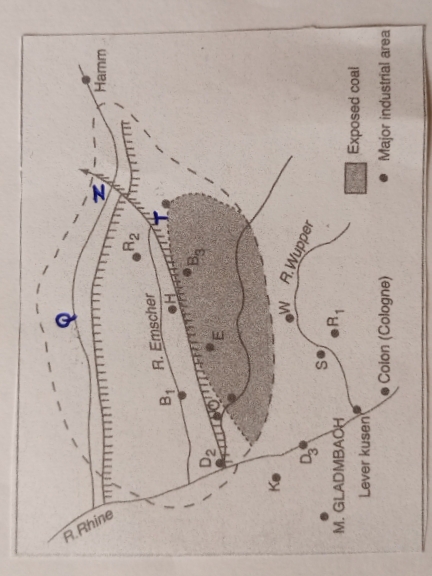 Name the:The river marked QQ – River lippeThe town marked TT – DortmundThe canal marked  ZZ – Dortmund Elms(b) Give  two reasons why the Ruhr region has lost some of its importance as an industrial centre in recent years.                                                                                                                                   (2marks)The decline of use of coal as a source of energy in the industriesDepletion of prime minerals especially coal and iron ore in the regionCompetition for activities from upcoming industrial areas.                                                                                                                              2  x  1 =  2 marksSECTION  BAnswer question 6 and any other two questions from this sectionStudy the photograph below and use it to answer questions (a)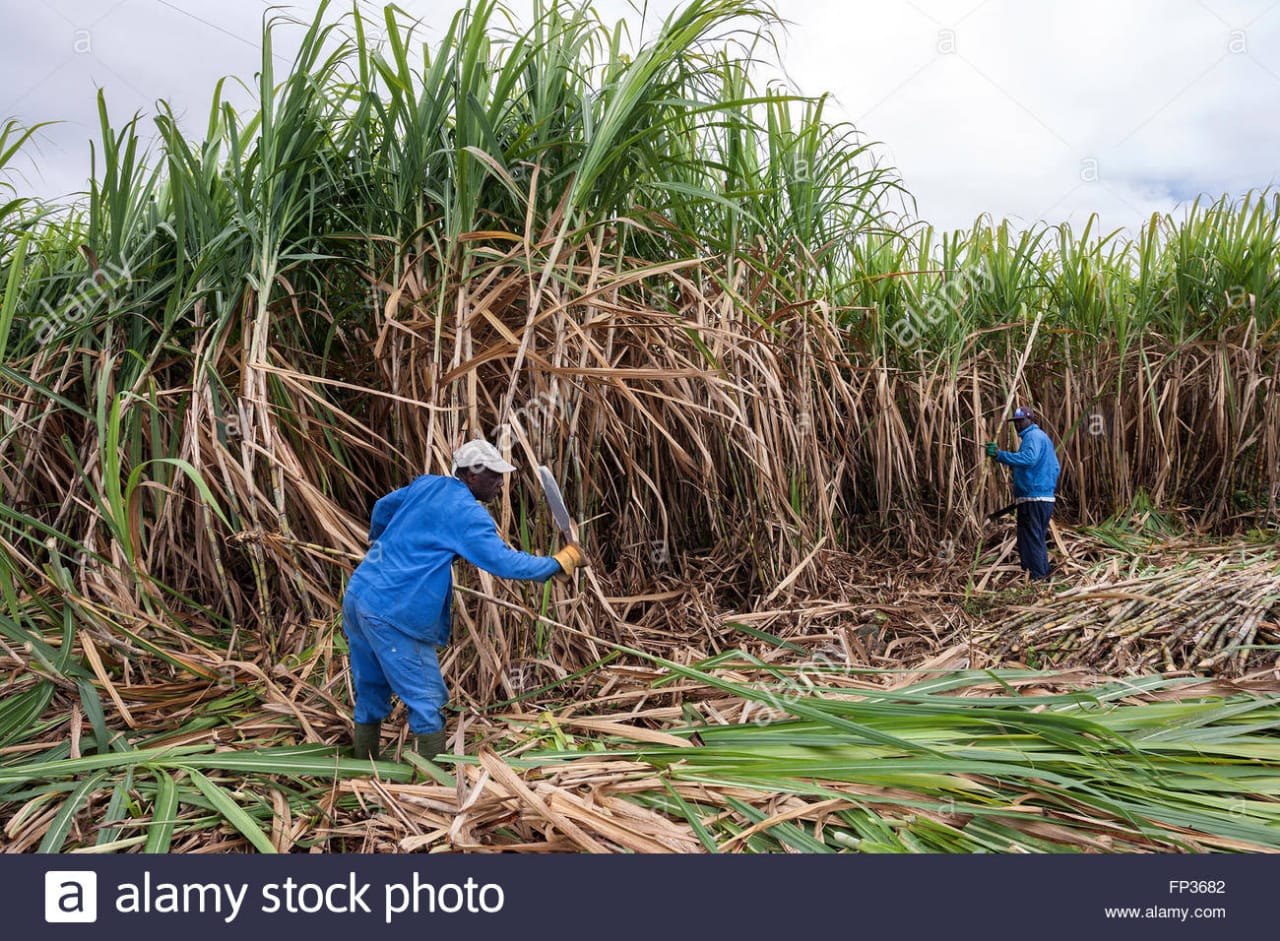 (i) Name the activity taking place in the photograph                                                                     (1mark)   Sugarcane harvesting/ Cane cutting(ii) Identify the type of photograph shown above                                                                         (1mark) Ground general view   (iii)State three reasons for the identification above                                                                     (3marks) A large area is covered Many features are shown The features diminish in size as one moves to the background The photograph has three parts, the fore ground, middle and back.                                                                                                                           3 x 1 = 3 marks(iv)Identify four safety  measures that the people in the photograph have taken as they carry out the above activity                                                                                                                                   (4marks)Hands covered with glovesGum boots to protect from sharp stumps stalksCap to protect them from strong shineBright cover all for easy identificationWorking at a distance from each other                                                                             4 x 1 = 4 marks(vi) Draw a rectangle measuring 15cm by 10cm to represent the area covered by the photograph(2marks                                                                                                                                                    (vii) On the rectangle sketch and label four main features shown on the photograph                   (4 marks)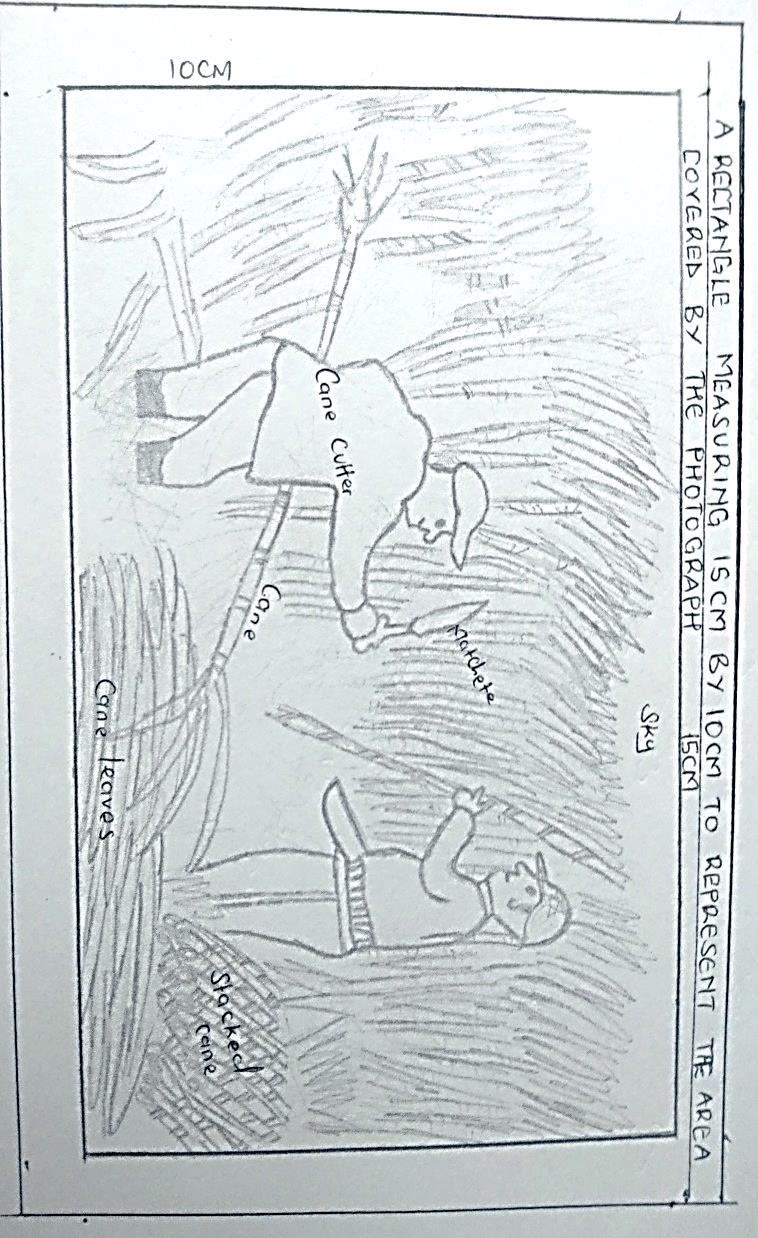 (b)Below is a flow chart showing the processing of sugar cane. Study it and answer questions,6(b)(i)and (ii)	Sugar cane 	Weighing	  Factory storage yard                estate or farm 	S                                                                           Washing to remove                                                                            Impurities                                                                                Filtering 	               U                                                                                                                                Refining and                                 	grading	Marketing	Name the processes labeled S and U                                                                                  (2marks)U – boiling / Crushing of caneS – evaporation Give two by-products from the process labeled U                                                              (2marks)MolassesSugar waxExplain three possible solutions to the problem of exploitation by middle men in sugar cane farming                                                                                                                                (6marks)Formation of farmers’ co-operative societies to help them market their produce.Contract signing as out growers to ensure direct payment by sugar companies.Direct individual delivery by the farmer to any sugar factory.                 3x2=6 marks(a) (i) Give two disadvantages of using agro-chemicals as a method of controlling tse tse flies.                                                                                                                                                   (2marks)May kill unintended organisms hence creating imbalance in biodiversity.May cause soil, air and water pollution.Some contribute in the destruction of the ozone layer.Tse tse flies may develop immunity to insecticides hence becoming uncontrollable                                                                                                                       2 x 1 =2 marks(ii) State any three physical factors which should be considered when selecting a waste land to be reclaimed for agricultural use                                                                                        (3marks)The size of  the area is big enough to justify reclamationSoil fertility to minimize the cost of improving on themThe climate – this should be suitable for the intended cropTerrain – Should be gentle / undulating for mechanizationPests and diseases – The area should have a low incidence of pests and diseases which lower production.x 1 = 3 marks           (iii)  State three benefits that resulted from the reclamation of Yala swamp                     (3marks)Control of floods in the areaIncreased agricultural output i.e rice, maizeStimulated employment opportunities and raised standards of living.Increase of land for agriculture and settlementControlled the cases of waterborne diseases i.e Malaria and bilhaziaOpened up the remote area as roads, schools come up                                                                                          any   3 x 1 = 3 marks(i) Give three advantages of irrigation over rain fed agriculture                                   (3 marks)Cultivation can be done all year roundRiver water contains fertile siltEnables cultivation of marginal dry areas.The irrigation dams may have other uses i.e H.E.P productionFree of flooding as the amount of water is controlled.                                                                                any  3 x 1 = 3 marks The map below shows some irrigation schemes in Kenya. Use it to answer question b(ii) and b(iii)ii) Name the irrigation schemes above labeled B,C and G                                                                 (3marks)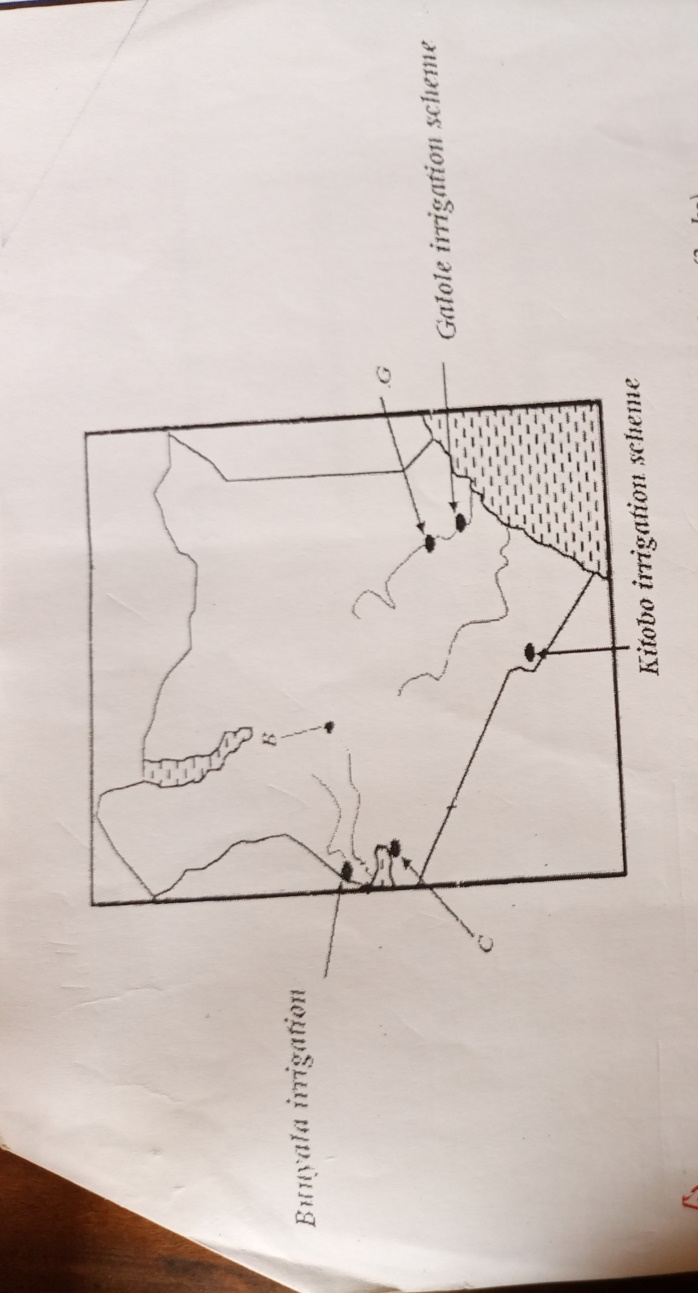  B – Perkerre C – West kano G – Bura                                                                                                                            any 3 x 1 = 3 marksiii) State five challenges which the schemes labeled  B faces                                                           (5marks)Low fluctuation of water during the dry seasonSiltation of canals increasing cast of dredgingRapid growth of weeds which lower crop productionHigh evaporation rates leading to salinization of soils.Flooding during heavy  rainsTribal conflict between the Tugen and pastrolist Ngemps Conflict with the National irrigation board over titles for land ownership.                                                                                                any   5 x 1 = 5marks (i) Name two main polders in the Netherland                                                                               (2marks)The delta planThe zulder zee (South sea)                                                                                                                  any 2 x 1 = 2marks(ii)Give four ways in which the polders in the Netherlands have contributed to Horticultural farming in the country.                                                                                                                                       (4 marks)The polders have fertile soils from the sea bed used in horticulture farming.The polders have increased area of land for large scale horticulture production.The fresh water lakes created in the area i.e lake Yssel provide water for irrigation and desalinization of soils.The polders are gentle/undulating allowing for mechanization.The walls of the dykes are used as roads to transport the produce to the market.                                                                                                         Any 4 x 1=4marks(a) (i)Define the term fisheries                                                                                                    (2 marks)Fisheries are water bodies where aquatic organisms/fish are reared for exploitation                                                                                                            2 marks(ii) State two characteristics of pelagic fish                                                                               (2 marks)They are small in sizeFound near the surfaceLive in groups shoalsAre migratory                                                                                                      any 2 x 1 = 2marks(b) The map below shows major world fishing grounds. Use  to answer the questions that follow.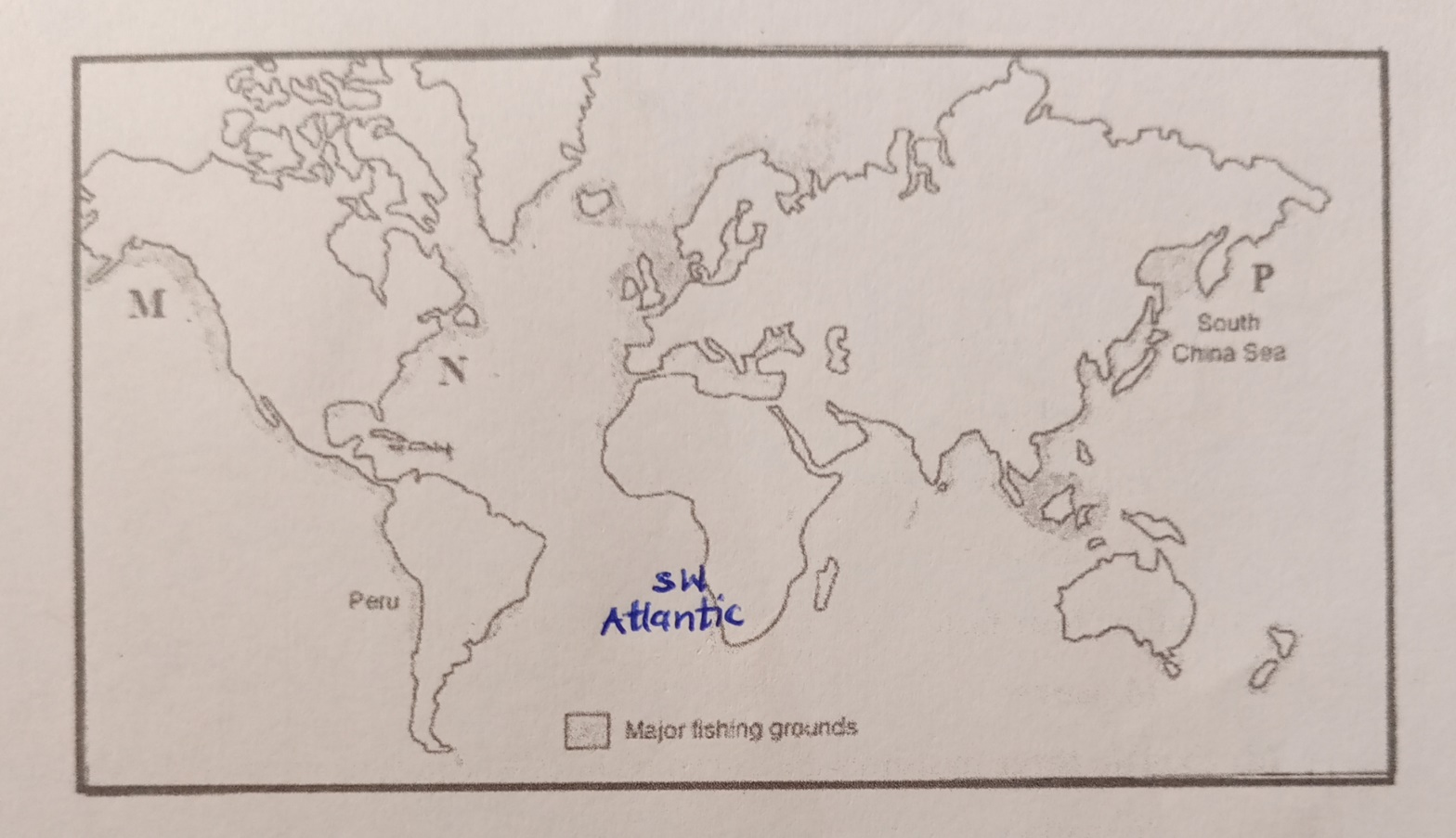 (i)Identify the two Ocean currents that converge in the fishing ground marked  P.             (2marks)The cold oya siwo and warm kuro siwa                                                                                                                                                                 2mark(ii)Name two major fishing countries in the South West Atlantic fishing grounds                      (2marks)South AfricaNamibiaAngola(iii)State two physical factors favouring fishing in the S.W Atlantic fisheries                            (2marks)The Coast is washed by the cold bengwela currentThe Coast is indented i.e in walvis bay in NamibiaShallow broad continental shelf which allows sunlight infiltration for plankton growth.                                                                               any 2 x 1 = 2 marks (c)(i) Identify the fishing method below                                                                                        (1mark)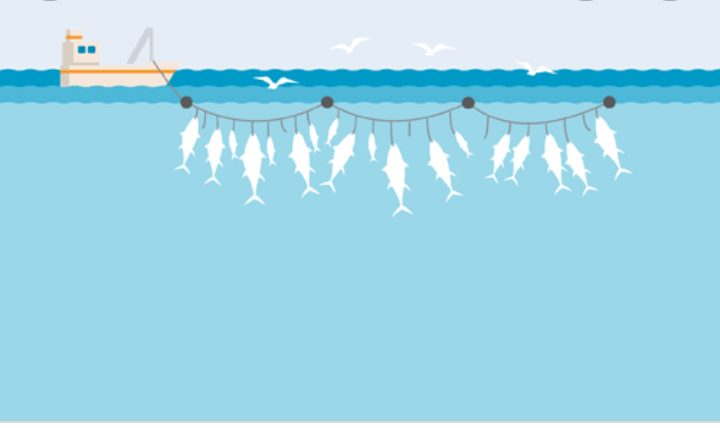 Commercial long line                                                                                   ( 1 mk)(ii) Describe how the above fishing method is carried out                                                            (4 marks)There is a long line about meters pulled by a boat.The long line has floats at the top from the long line are several small lines which are hooked at the end and baited The fish are trapped by their gills when they try to eat the bait.After sometimes the lines are pulled out of water and the fish emptied.                                                                                                       any 4 x 1 = 4 marks(d)(i) What is fish cage farming                                                                                                    (2 marks)This is the rearing of fish in water bodies using cage like structures                                                                                                                            2 x 1 = 2marks(ii) Give two reasons why tilapia is the most common fish species in fish farming                  (2 marks)It breeds fastResistant to diseasesMost palatable (liked)Can survive in different environment                                                                                                                  2 x 1 = 2 marks(iii)Compare fishing in Japan and Kenya under the following subtopics                                   (2 marks)TechnologyThe japan uses modern boats with refrigerator in deep waters while Kenya use simple boats in the shallow waters.MarketThe fish caught in Japan is for domestic and mainly export, Kenya is mainly for domestic marketTraditionThe Japanese have a seafaring tradition while in Kenya only the communities, around the Lake and the sea engage in major fishing(a) The sketch map below shows Hydro-Electric power stations along River Tana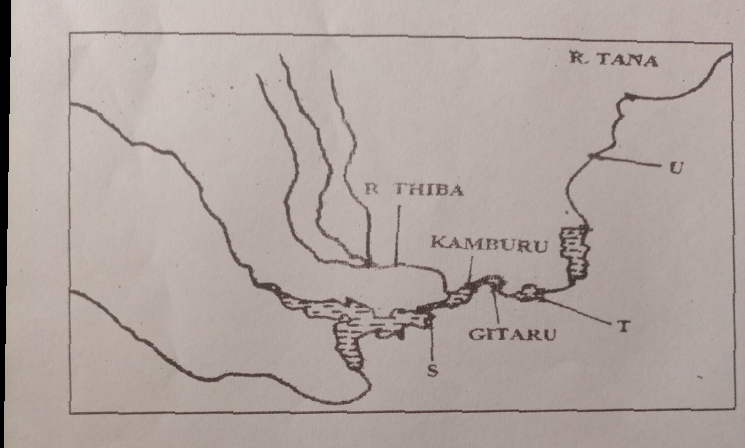 Identify the H.E.P stations marked Sand T                                                                  (2 marks)S – Masinga stationT – Kindaruma station Name the proposed H.E.P station marked U                                                                 (1 mark)U – MutongaState three physical factors that led to the establishment of seven forks hydroelectric power project along river Tana                                                                                                (3 marks)Regular and constant supply of water from River TanaPresence of large volume of water from River TanaPresence of hard basement rock that provided foundation for dam and power house construction.Presence of rapids and waterfalls that provided steep gradient (hydraulic head) for H.E.P production.Presence of deep and steep narrow gorges that provided enough space for large reservoirs and reduced cost of dam construction.                                                                                                                   3 x 1 = 3marksWhat is the name of the Multi purpose H.E.P dam recently commissioned by the Ethiopian government on the blue Nile.                                                                                          (2marks)Grand Ethiopian Renaissance Dam(b) (i) Name three sources of green energy                                                                        (3marks)Sun Geothermal steamWater tides/wavesWindBiomass                                                                                                                 3 x 1 = 3 marks(ii) Students of Mawingo Secondary school carried out a field study on Geothermal sites in the Kenya Rift Valley.Name three Geothermal potential sites they may have identified                                            (3marks)Ol kariaSuswaLake bagoria and MagadiLonganolEburu Mai MahiuMenegai crater  (iii)Name a method they used to record data                                                                                (1mark) Video tapingPhotographingField sketchingx 1 = 1mark(c)(i) Define the term  Biomas?                                                                                                      (2marks)Biomas are energy sources derived from organic matter                2x 1 = 2 marks   (ii) What is energy crisis?                                                                                                           (2 marks)This refers to a situation where the prices of fossil fuels rises uncontrollably as a result of demand surpassing supply.                                                                                                                                  2 marks(iii) Explain three effects of power rationing in Kenya                                                               (6 marks)Unemployment due to closure of industries leading to inability to pay workers.Slow industrial growth due to low energy to run machines in industriesDrainage of foreign exchange from important of energy to cater for the shortage.Discourage foreign investors in the country because there is uncertainty of the future growth for their investments.Lowers the number of tourists in the country because their desired comfort offered by power is lacking.Reduction in government revenue got from taxation of goods from industries and from payments of consumed energy x  2  =  6  marks(a)Define the following terms                                                                                                   (2marks)(i)CensusThis is the official count of all persons in a defined area at a specific time(ii) Infant mortality rate                                                                                                            (2marks)This is the number of children who die before attaining the age of one year        (b)(i) Explain three efforts taken by the Kenya government to reduce cases of infant mortality                                                                                                                                                         (6marks)Improved nutrition, free children feeds given by the ministry of health.Mandatory prenatal and post natal clinic attendance to monitor child and mother and to take immunizationIssuance of the malaria testing, drugs and nets to expectant mothers.Educating mothers on the importance of breast feeding and spacing children                                                                                                3 x 2 = 6 marks   (ii)State three challenges the Kenyan Government faces in her effort to control the Covid-19     mortality in the country                                                                                                                   (3marks)Mutation of the disease into new variants Corruption i.e embezzlement of donor funding by corrupt Government officialsLimited donor supportUncooperative citizens towards Covid -19 containment measures.                                                                                                                       any 3 x 1 =3marks(b)(i) Using the table below calculate the inter-census numerical population increase                  (2marks)	= 4,384,356                                                                                                                         (2marks)(ii)Give the meaning of the term Brain drain                                                                                  (2marks)The migration of highly trained or qualified people from a particular country                                                                                                                            2 x 1 = 2 marks(iii)State three measures that the Kenya government should undertake to check on Brain drain (3marks)Offer higher salary perks to the skilled man powerImproving working conditions in their work places i.e safetySponsoring them to take further studies locally and abroad.Educating them to be patriotic and help build their county.                                                                                                                      3 x 1 = 3 marks    (c)(i) Name two Scandinavian countries  with slow population growth                                        (2 marks)  NorwaySwedenDenmarkFinlandIce land                                                                                                                 Any  2  x  1  =  2 marks(ii) Give three measures taken by the above countries to increase their population growth (3marks)Prolonged maternity for the women and also men as an incentive to give birth to more childrenThe government give free medical services, tax help to the mother and childEducating the public on the need to have more children so as to reduce dependency on migrant workers.Free education to the children up to the university.                                                                                                           3 x 1 = 3 marksThis is the last printed pageSection QuestionsMaximum ScoreCandidate’s  ScoreA1  -  525625B2525                                Total  Score                                Total  Score100Year Total population197915,327,061196910,942,705